День знаний.   Вот и кончилось весёлое, беззаботное лето, а вместе с ним умчались такие короткие летние каникулы.   Сегодня большой праздник и у педагогов, и у ребят! Начинается новый учебный год!   Школьный двор украшен флажками, звучит музыка.Дети, родители, учителя собрались на торжественную линейку посвященную празднику «День знаний». Мероприятие начали со знакомства с новыми членами нашей школьной семьи - первоклассниками. Приветственные и напутственные слова всем детям сказали гости, родители, директор нашей школы Нина Ивановна Овсянникова.  Второе сентября - особый день и для выпускников, ведь это их последний Первый звонок, а уже на следующий год они станут студентами университетов и техникумов, вступив во взрослую жизнь.     После торжественной линейки дети разошлись по классам на традиционный Урок мира. В этом году он посвящен 75- летию победы  в Великой Отечественной войне.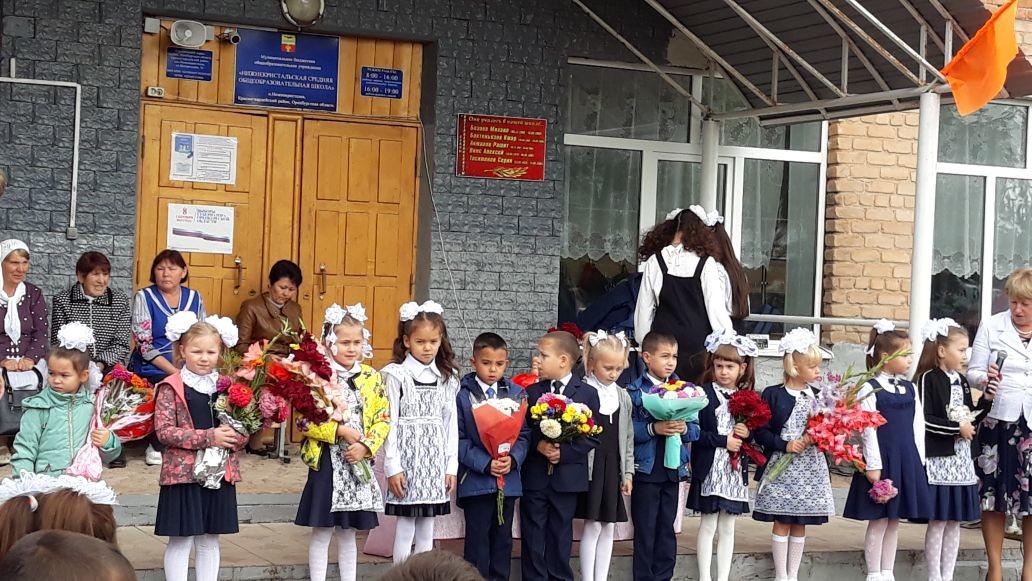 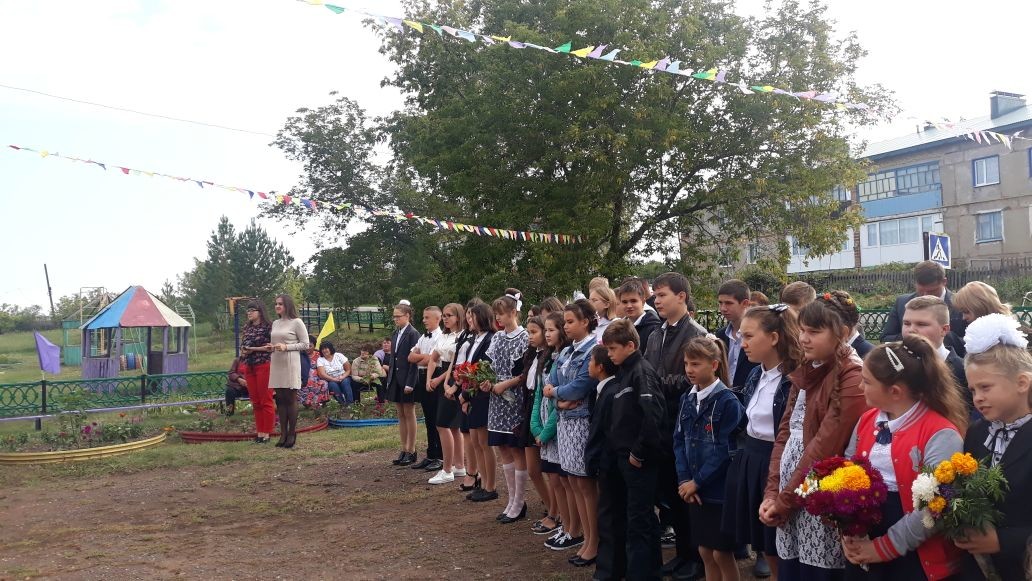 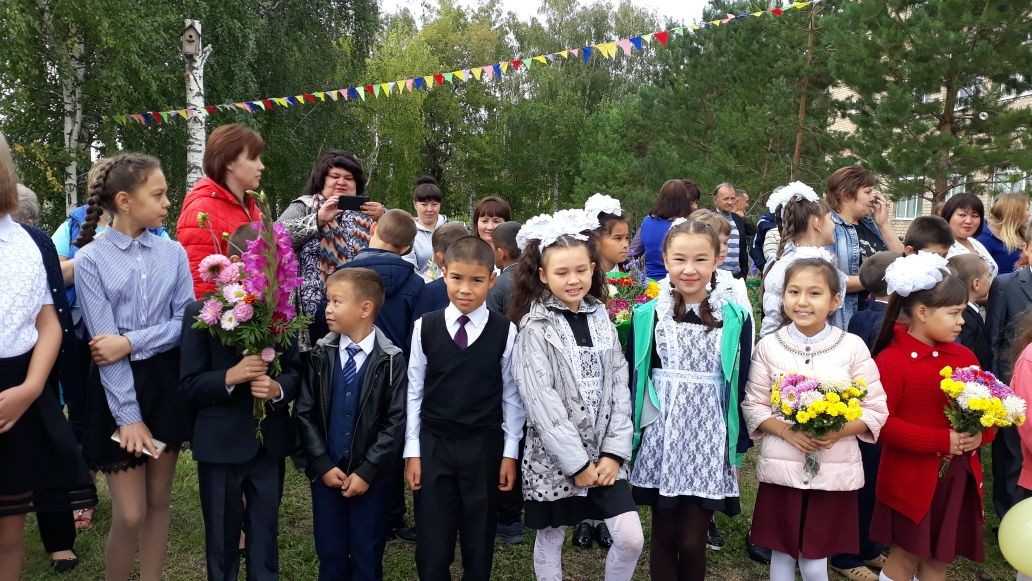 